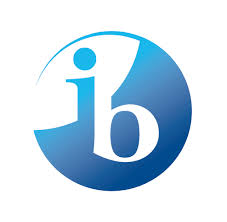 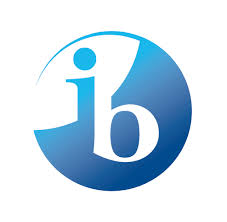 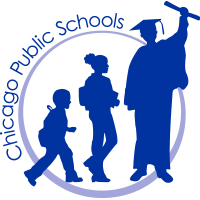 PEIRCE LOCAL SCHOOL COUNCIL MEETING		Thursday, May 16, 2019   *****6:00 pm *****GymnatoriumNOTE: Please Enter at Door #8AGENDAChair Calls Meeting to OrderRoll Call (In person, phone, video)Approval of the Order of the AgendaItems Needing Council ApprovalMinutes of the February 21, 2019 meetingMinutes of the March 21, 2019 meetingMinutes of the April 11, 2019 meetingStudent Council ReportPublic ParticipationOld BusinessAramark	New BusinessRacial Equity Impact Assessment ResultsExecutive SessionMotion to Adjourn